Pruszków, dn. 8 kwietnia 2022 roku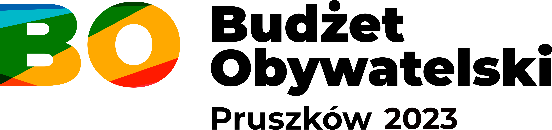 WIS.3020.1.6.2022W dniu 31 marca 2022 roku zakończono przyjmowanie projektów do VII edycji Budżetu Obywatelskiego Miasta Pruszkowa na 2023 rok.Do Budżetu Obywatelskiego na 2023 rok zgłoszono łącznie 72 projekty. Wydział Inicjatyw Społecznych dokonał weryfikacji formalnej projektów. Do 8 kwietnia 2022 roku projektodawcy uzupełniali braki formalne.Pozytywnie weryfikację formalną przeszło 71 projektów i zostały one skierowane do weryfikacji szczegółowej. Negatywnie został zweryfikowany 1 projekt.Wyniki weryfikacji formalnej: ob. 1 - GĄSIN  ob. 1 - GĄSIN  ob. 1 - GĄSIN  ob. 1 - GĄSIN  ob. 1 - GĄSIN Lp.Nr projektuTytułKwotaWynik weryfikacji formalnej z uzasadnieniem11Ścieżka doświadczeń przy Przedszkolu Miejskim nr 16 ul. Pływacka 16 w Pruszkowie36 035,32 złProjekt zweryfikowany pozytywnie, 
przekazany do weryfikacji szczegółowej.28Pruszków Gra - wyposażenie szkół podstawowych w gry planszowe3 000,00 złProjekt zweryfikowany pozytywnie, 
przekazany do weryfikacji szczegółowej.332Otwarta sala gimnastyczna dla mieszkańców95 000,00 złProjekt zweryfikowany negatywnie.
Uzasadnienie:
Brak wymaganej liczby podpisów mieszkańców popierających projekt oraz brak zgody na udostępnienie terenu.441Zakup przydomowych kompostowników dla mieszkańców25 000,00 złProjekt zweryfikowany pozytywnie, 
przekazany do weryfikacji szczegółowej.545Zakup i przekazanie pojemników do gromadzenia bioodpadów tzw. BIO BOX'ÓW do użytku domowego10 000,00 złProjekt zweryfikowany pozytywnie, 
przekazany do weryfikacji szczegółowej.651Złota rączka41 000,00 złProjekt zweryfikowany pozytywnie, 
przekazany do weryfikacji szczegółowej.756Roślinność okrywowa w pasach drogowych ulic miejskich110 000,00 złProjekt zweryfikowany pozytywnie, 
przekazany do weryfikacji szczegółowej.861Nasadzenia drzew i krzewów40 000,00 złProjekt zweryfikowany pozytywnie, 
przekazany do weryfikacji szczegółowej.968Miejsce spotkań dla mieszkańców46 000,00 złProjekt zweryfikowany pozytywnie, 
przekazany do weryfikacji szczegółowej.  ob. 2 - ŻBIKÓW-BĄKI   ob. 2 - ŻBIKÓW-BĄKI   ob. 2 - ŻBIKÓW-BĄKI   ob. 2 - ŻBIKÓW-BĄKI   ob. 2 - ŻBIKÓW-BĄKI Lp.Nr projektuTytułKwotaWynik weryfikacji formalnej z uzasadnieniem111Joga w Parku Kultury i Wypoczynku Mazowsze w Pruszkowie3 000,00 złProjekt zweryfikowany pozytywnie, 
przekazany do weryfikacji szczegółowej.214Strefa malucha na skwerze przy ul. Długosza38 700,00 złProjekt zweryfikowany pozytywnie, 
przekazany do weryfikacji szczegółowej.320W zdrowym ciele zdrowy duch - cykl spotkań z dietetykiem, psychologiem i trenerem personalnym65 000,00 złProjekt zweryfikowany pozytywnie, 
przekazany do weryfikacji szczegółowej.427Koncert Orkiestry Dętej Pruszkowianka – Coraz bliżej LATO14 960,49 złProjekt zweryfikowany pozytywnie, 
przekazany do weryfikacji szczegółowej.529Wzmocnienie pewności siebie u kobiet110 000,00 złProjekt zweryfikowany pozytywnie, 
przekazany do weryfikacji szczegółowej.640Zakup przydomowych kompostowników dla mieszkańców30 000,00 złProjekt zweryfikowany pozytywnie, 
przekazany do weryfikacji szczegółowej.743Zakup i przekazanie pojemników do gromadzenia bioodpadów tzw. BIO BOX'ÓW do użytku domowego15 000,00 złProjekt zweryfikowany pozytywnie, 
przekazany do weryfikacji szczegółowej.849Seniorada VII - Żbików-Bąki120 000,00 złProjekt zweryfikowany pozytywnie, 
przekazany do weryfikacji szczegółowej.959Roślinność okrywowa w pasach drogowych ulic miejskich120 000,00 złProjekt zweryfikowany pozytywnie, 
przekazany do weryfikacji szczegółowej.1064Nasadzenia drzew i krzewów40 000,00 złProjekt zweryfikowany pozytywnie, 
przekazany do weryfikacji szczegółowej.1169Modernizacja boiska do koszykówki w Parku Mazowsze120 000,00 złProjekt zweryfikowany pozytywnie, 
przekazany do weryfikacji szczegółowej.ob. 3 - MALICHY TWORKIob. 3 - MALICHY TWORKIob. 3 - MALICHY TWORKIob. 3 - MALICHY TWORKIob. 3 - MALICHY TWORKILp.Nr projektuTytułKwotaWynik weryfikacji formalnej z uzasadnieniem116Maraton filmowy "Władcy Pierścieni"20 000,00 złProjekt zweryfikowany pozytywnie, 
przekazany do weryfikacji szczegółowej.217Festiwal Teatrów dla Dzieci - Teatralne Święto dla Najmłodszych120 000,00 złProjekt zweryfikowany pozytywnie, 
przekazany do weryfikacji szczegółowej.319Monitoring miejski na osiedlu Malichy120 000,00 złProjekt zweryfikowany pozytywnie, 
przekazany do weryfikacji szczegółowej.421Czas na Nas - nauka języka angielskiego hiszpańskiego dla mieszkańców Pruszkowa120 000,00 złProjekt zweryfikowany pozytywnie, 
przekazany do weryfikacji szczegółowej.523Świetlica osiedlowa dla mieszkańców - Malichy - Tworki120 000,00 złProjekt zweryfikowany pozytywnie, 
przekazany do weryfikacji szczegółowej.634Piknik Country Malichy i Piknik Społeczne Inspiracje – plenerowe wydarzenia artystyczno-społeczne w Malichach70 000,00 złProjekt zweryfikowany pozytywnie, 
przekazany do weryfikacji szczegółowej.739Zakup przydomowych kompostowników dla mieszkańców25 000,00 złProjekt zweryfikowany pozytywnie, 
przekazany do weryfikacji szczegółowej.848Zakup i przekazanie pojemników do gromadzenia bioodpadów tzw. BIO BOX'ÓW do użytku domowego10 000,00 złProjekt zweryfikowany pozytywnie, 
przekazany do weryfikacji szczegółowej.958Roślinność okrywowa w pasach drogowych ulic miejskich80 000,00 złProjekt zweryfikowany pozytywnie, 
przekazany do weryfikacji szczegółowej.1062Nasadzenia drzew i krzewów40 000,00 złProjekt zweryfikowany pozytywnie, 
przekazany do weryfikacji szczegółowej.1170Publikacja okolicznościowa książka z okazji 100-lecia istnienia klubu Znicz Pruszków w roku 202390 000,00 złProjekt zweryfikowany pozytywnie, 
przekazany do weryfikacji szczegółowej.ob. 4 - OSTOJA PORCELITob. 4 - OSTOJA PORCELITob. 4 - OSTOJA PORCELITob. 4 - OSTOJA PORCELITob. 4 - OSTOJA PORCELITLp.Nr projektuTytułKwotaWynik weryfikacji formalnej z uzasadnieniem13Nowe oświetlenie na placyku na Ostoi92 600,00 złProjekt zweryfikowany pozytywnie, 
przekazany do weryfikacji szczegółowej.24Czas na Nas - język angielski i portugalski dla mieszkańców Pruszkowa120 000,00 złProjekt zweryfikowany pozytywnie, 
przekazany do weryfikacji szczegółowej.337Zakup przydomowych kompostowników dla mieszkańców20 000,00 złProjekt zweryfikowany pozytywnie, 
przekazany do weryfikacji szczegółowej.447Zakup i przekazanie pojemników do gromadzenia bioodpadów tzw. BIO BOX'ÓW do użytku domowego10 000,00 złProjekt zweryfikowany pozytywnie, 
przekazany do weryfikacji szczegółowej.553Wesoły Senior II116 100,00 złProjekt zweryfikowany pozytywnie, 
przekazany do weryfikacji szczegółowej.657Roślinność okrywowa w pasach drogowych ulic miejskich80 000,00 złProjekt zweryfikowany pozytywnie, 
przekazany do weryfikacji szczegółowej.765Nasadzenia drzew i krzewów30 000,00 złProjekt zweryfikowany pozytywnie, 
przekazany do weryfikacji szczegółowej.871Trening Motoryczny dla Dzieci i Młodzieży z elementami gimnastyki25 280,00 złProjekt zweryfikowany pozytywnie, 
przekazany do weryfikacji szczegółowej.972Kurs samoobrony dla kobiet26 650,00 złProjekt zweryfikowany pozytywnie, 
przekazany do weryfikacji szczegółowej.ob. 5 - CENTRUMob. 5 - CENTRUMob. 5 - CENTRUMob. 5 - CENTRUMob. 5 - CENTRUMLp.Nr projektuTytułKwotaWynik weryfikacji formalnej z uzasadnieniem12Książki dla ukraińskojęzycznych mieszkańców Pruszkowa120 000,00 złProjekt zweryfikowany pozytywnie, 
przekazany do weryfikacji szczegółowej.210Pruszków Gra - wyposażenie Szkoły Podstawowej nr 4 w gry planszowe3 000,00 złProjekt zweryfikowany pozytywnie, 
przekazany do weryfikacji szczegółowej.313Wakacyjne Potańcówki120 000,00 złProjekt zweryfikowany pozytywnie, 
przekazany do weryfikacji szczegółowej.415Zajęcia fitness, fitness rodzinny.4 000,00 złProjekt zweryfikowany pozytywnie, 
przekazany do weryfikacji szczegółowej.518Piknik Rockowy - Reaktywacja120 000,00 złProjekt zweryfikowany pozytywnie, 
przekazany do weryfikacji szczegółowej.622PDF Pruszkowski Dzień Folkloru120 000,00 złProjekt zweryfikowany pozytywnie, 
przekazany do weryfikacji szczegółowej.724Klub Przyjaciół Książki67 000,00 złProjekt zweryfikowany pozytywnie, 
przekazany do weryfikacji szczegółowej.825Trwałe oznakowanie trasy parkrun Pruszków6 000,00 złProjekt zweryfikowany pozytywnie, 
przekazany do weryfikacji szczegółowej.935TEQBALL W PARKU ANIELIN120 000,00 złProjekt zweryfikowany pozytywnie, 
przekazany do weryfikacji szczegółowej.1044Zakup i przekazanie pojemników do gromadzenia bioodpadów tzw. BIO BOX'ÓW do użytku domowego10 000,00 złProjekt zweryfikowany pozytywnie, 
przekazany do weryfikacji szczegółowej.1150Seniorada VII - centrum120 000,00 złProjekt zweryfikowany pozytywnie, 
przekazany do weryfikacji szczegółowej.1255Roślinność okrywowa w pasach drogowych ulic miejskich100 000,00 złProjekt zweryfikowany pozytywnie, 
przekazany do weryfikacji szczegółowej.1363Nasadzenia drzew i krzewów80 000,00 złProjekt zweryfikowany pozytywnie, 
przekazany do weryfikacji szczegółowej.ob. 6 - STARE ŚRÓDMIEŚCIEob. 6 - STARE ŚRÓDMIEŚCIEob. 6 - STARE ŚRÓDMIEŚCIEob. 6 - STARE ŚRÓDMIEŚCIEob. 6 - STARE ŚRÓDMIEŚCIELp.Nr projektuTytułKwotaWynik weryfikacji formalnej z uzasadnieniem16Tenis stołowy na świeżym powietrzu23 000,00 złProjekt zweryfikowany pozytywnie, 
przekazany do weryfikacji szczegółowej.29Pruszków Gra - SP nr 83 000,00 złProjekt zweryfikowany pozytywnie, 
przekazany do weryfikacji szczegółowej.326MISTRZOSTWA PRUSZKOWA W BADMINGTONA DLA AMATORÓW80 000,00 złProjekt zweryfikowany pozytywnie, 
przekazany do weryfikacji szczegółowej.431Piknik europejski80 000,00 złProjekt zweryfikowany pozytywnie, 
przekazany do weryfikacji szczegółowej.533Pruszkowski Piknik Organizacji Pozarządowych64 500,00 złProjekt zweryfikowany pozytywnie, 
przekazany do weryfikacji szczegółowej.636Kulturalnie i aktywnie - cykl pikników dla dzieci37 000,00 złProjekt zweryfikowany pozytywnie, 
przekazany do weryfikacji szczegółowej.738Zakup przydomowych kompostowników dla mieszkańców20 000,00 złProjekt zweryfikowany pozytywnie, 
przekazany do weryfikacji szczegółowej.842Zakup i przekazanie pojemników do gromadzenia bioodpadów tzw. BIO BOX'ÓW do użytku domowego10 000,00 złProjekt zweryfikowany pozytywnie, 
przekazany do weryfikacji szczegółowej.954Roślinność okrywowa w pasach drogowych ulic miejskich80 000,00 złProjekt zweryfikowany pozytywnie, 
przekazany do weryfikacji szczegółowej.1067Nasadzenia drzew i krzewów40 000,00 złProjekt zweryfikowany pozytywnie, 
przekazany do weryfikacji szczegółowej.ob. 7 - OSIEDLE STASZICA BOLESŁAWA PRUSAob. 7 - OSIEDLE STASZICA BOLESŁAWA PRUSAob. 7 - OSIEDLE STASZICA BOLESŁAWA PRUSAob. 7 - OSIEDLE STASZICA BOLESŁAWA PRUSAob. 7 - OSIEDLE STASZICA BOLESŁAWA PRUSALp.Nr projektuTytułKwotaWynik weryfikacji formalnej z uzasadnieniem15Modernizacja skate parku na Żwirowisku120 000,00 złProjekt zweryfikowany pozytywnie, 
przekazany do weryfikacji szczegółowej.27Świetlica Aktywnej Rodziny119 750,00 złProjekt zweryfikowany pozytywnie, 
przekazany do weryfikacji szczegółowej.312Zdrowy Kręgosłup Seniora!8 000,00 złProjekt zweryfikowany pozytywnie, 
przekazany do weryfikacji szczegółowej.428Modernizacja Placu Zabaw dla najmłodszych Pruszkowiaków przy Przedszkolu Miejskim nr 13120 000,00 złProjekt zweryfikowany pozytywnie, 
przekazany do weryfikacji szczegółowej.530Przepis na udaną zabawę, na terenie Szkoły Podstawowej nr 2109 599,94 złProjekt zweryfikowany pozytywnie, 
przekazany do weryfikacji szczegółowej.646Zakup i przekazanie pojemników do gromadzenia bioodpadów tzw. BIO BOX'ÓW do użytku domowego10 000,00 złProjekt zweryfikowany pozytywnie, 
przekazany do weryfikacji szczegółowej.752Aktywny Senior V120 000,00 złProjekt zweryfikowany pozytywnie, 
przekazany do weryfikacji szczegółowej.860Roślinność okrywowa w pasach drogowych ulic miejskich90 000,00 złProjekt zweryfikowany pozytywnie, 
przekazany do weryfikacji szczegółowej.966Nasadzenia drzew i krzewów20 000,00 złProjekt zweryfikowany pozytywnie, 
przekazany do weryfikacji szczegółowej.